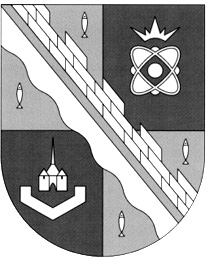 администрация МУНИЦИПАЛЬНОГО ОБРАЗОВАНИЯ                                           СОСНОВОБОРСКИЙ ГОРОДСКОЙ ОКРУГ  ЛЕНИНГРАДСКОЙ ОБЛАСТИПОСТАНОВЛЕНИЕот 19/05/2009 № 742Об осуществлении муниципальных заимствований и о муниципальном долгеСосновоборского городского округаВо исполнение положений Бюджетного кодекса Российской Федерации и Федерального Закона № 131–ФЗ от 06.10.2003 «Об общих  принципах организации местного самоуправления в Российской Федерации», в соответствии с Уставом муниципального образования Сосновоборского городского округа Ленинградской области, с «Положением о бюджетном процессе в Сосновоборском городском округе»,  утвержденным решением Совета депутатов № 143 от 20.11.2007 и с «Положением о Комитете финансов администрации  муниципального образования Сосновоборский городской округ Ленинградской области», утвержденным решением Совета депутатов № 75 от 25.04.2006,   – п о с т а н о в л я ю:	      1. Утвердить Положение об осуществлении муниципальных заимствований и о муниципальном долге Сосновоборского городского округа (Приложение).2. Комитету финансов Сосновоборского городского округа организовать систему заимствований и обслуживания муниципальным долгом. 3.  Настоящее постановление вступает в силу с момента подписания.4. Признать утратившим силу постановление главы администрации Сосновоборского городского округа № 269 от 06.04.2007 «Об управлении муниципальным долгом муниципального образования Сосновоборский городской округ Ленинградской области» с момента подписания настоящего постановления.      5.   Контроль за исполнением настоящего постановления возложить на заместителя главы администрации, председателя комитета финансов Сосновоборского городского округа Козловскую О.Г.Первый заместитель главы администрации                                                  В.С. ВоробьевИсп. Козловская О.Г. АЛ 37525 -оСОГЛАСОВАНО:   Заместитель главы администрации по организационно-правовым и общим вопросам_________________ И.Г. Алексеева12.05.2009Главный специалист,юрисконсульт юридического отдела_________________ 	М.А. Богданов12.05.2009                                                                                   Рассылка:                                                                			общий отдел, КФ.                                                                                                       УТВЕРЖДЕНО                                                                                  постановлением главы администрации                                                                                   Сосновоборского городского округа                                                                             от 19/05/2009 № 742								        (Приложение)Положение об осуществлении муниципальных заимствований и о муниципальном долгеСосновоборского городского округа          Настоящее Положение регулирует отношения в сфере организации исполнения бюджета, связанные с осуществлением муниципальных заимствований Сосновоборского городского округа (далее – городского округа), предоставлением муниципальных гарантий городским округом,  управлением муниципальным  долгом.1. Осуществление муниципальных заимствований1.1. Под муниципальными заимствованиями понимаются:муниципальные займы, осуществляемые путем выпуска ценных бумаг от имени городского округа, по которым возникают муниципальные долговые обязательства;кредиты, привлекаемые в соответствии с положениями Бюджетного кодекса РФ в местный бюджет от других бюджетов бюджетной системы РФ и от кредитных организаций, по которым возникают муниципальные долговые обязательства.1.2 Городской округ вправе привлекать заемные средства, в том числе за счет выпуска муниципальных ценных бумаг, в порядке, установленном представительным органом городского округа в соответствии с требованиями федеральных законов и иных нормативных правовых актов федеральных органов государственной власти.1.3. Предельные объемы выпуска муниципальных ценных бумаг по номинальной стоимости на очередной финансовый год (очередной финансовый год и каждый год планового периода) устанавливаются представительным органом городского округа в соответствии с верхним пределом муниципального долга, установленным решением о местном бюджете.1.4. Муниципальные заимствования осуществляются в соответствии с Бюджетным кодексом РФ и уставом городского округа. Право осуществлять муниципальные заимствования от имени городского округа принадлежит администрации Сосновоборского городского округа. Программа муниципальных заимствований – перечень всех внутренних заимствований городского округа с указанием объема привлечения и объема средств, направляемых на погашение основной суммы долга, по каждому виду заимствований на очередной финансовый год (очередной финансовый год и плановый период), является приложением к решению о местном бюджете на очередной финансовый год (очередной финансовый год и плановый период). 1.5. Целью осуществления муниципальных внутренних заимствований является финансирование дефицита местного бюджета, а также погашение долговых обязательств городского округа.1.6. Предельный объем муниципальных заимствований в текущем финансовом году не должен превышать сумму, направляемую в текущем финансовом году на финансирование дефицита местного бюджета и (или) погашение долговых обязательств местного бюджета.1.7. Дефицит местного бюджета на очередной финансовый год (очередной финансовый год и каждый год планового периода) устанавливается решением о бюджете с соблюдением ограничений, установленных пунктами 1.7.1. и 1.7.2. настоящего Положения.В случае утверждения решением о бюджете в составе источников финансирования дефицита местного бюджета поступлений от продажи акций и иных форм участия в капитале, находящихся в собственности городского округа, и снижения остатков средств на счетах по учету средств местного бюджета дефицит местного бюджета может превысить ограничения, установленные пунктом 1.7.1. настоящего Положения, в пределах суммы указанных поступлений и снижения остатков средств на счетах по учету средств местного бюджета.1.7.1. Дефицит местного бюджета не должен превышать 10 процентов утвержденного общего годового объема доходов местного бюджета без учета утвержденного объема безвозмездных поступлений и (или) поступлений налоговых доходов по дополнительным нормативам отчислений.1.7.2. До 1 января 2013 года в случае утверждения решением о бюджете в составе источников финансирования дефицита местного бюджета разницы между полученными и погашенными городским округом бюджетными кредитами, предоставленными местному бюджету другими бюджетами бюджетной системы Российской Федерации, дефицит местного бюджета может превысить ограничение, установленное пунктом 1.7.1. настоящего Положения  в пределах указанной разницы.1.7.3. Дефицит местного бюджета, сложившийся по данным годового отчета об исполнении местного бюджета, должен соответствовать ограничениям, установленным пунктами 1.7.1. и 1.7.2. настоящего Положения. Превышение по данным годового отчета об исполнении местного бюджета установленных ограничений является нарушением бюджетного законодательства Российской Федерации и влечет применение предусмотренных Бюджетным кодексом мер принуждения за нарушение бюджетного законодательства Российской Федерации.2. Управление муниципальным долгом2.1. Долговые обязательства городского округа могут существовать в виде обязательств по:2.1.1.  ценным бумагам городского округа (муниципальным ценным бумагам);2.1.2.  бюджетным кредитам, привлеченным в местный бюджет от других бюджетов бюджетной системы Российской Федерации;2.1.3.  кредитам, полученным городским округом от кредитных организаций;2.1.4.  гарантиям городского округа (муниципальным гарантиям).Долговые обязательства городского округа не могут существовать в иных видах.2.2. В объем муниципального долга включаются:2.2.1.  номинальная сумма долга по муниципальным ценным бумагам;2.2.2. объем основного долга по бюджетным кредитам, привлеченным в местный бюджет;2.2.3. объем основного долга по кредитам, полученным городским округом;2.2.4. объем обязательств по муниципальным гарантиям;2.2.5. объем иных (за исключением указанных) непогашенных долговых обязательств городского округа.2.3.  Долговые обязательства городского округа могут быть краткосрочными (менее одного года), среднесрочными (от одного года до пяти лет) и долгосрочными (от пяти до 10 лет включительно).2.4. От имени городского округа муниципальные гарантии предоставляются администрацией Сосновоборского городского округа в пределах общей суммы предоставляемых гарантий, указанной в решении о бюджете на очередной финансовый год (очередной финансовый год и плановый период), в соответствии с требованиями Бюджетного кодекса и в порядке, установленном муниципальными правовыми актами.2.5. Управление муниципальным долгом осуществляется исполнительно-распорядительным органом муниципального образования – администрацией Сосновоборского городского округа в соответствии с уставом городского округа.2.6.   Комитет финансов Сосновоборского городского округа организует исполнение бюджета и в сфере организации исполнения бюджета осуществляет следующие функции по организации системы заимствований и обслуживания муниципальным долгом:2.6.1. осуществление муниципальных заимствований городского округа путем заключения кредитных договоров и соглашений, договоров и соглашений о получении муниципальным образованием бюджетных кредитов от бюджетов других уровней бюджетной системы, а также предоставление муниципальных гарантий; 2.6.2. финансирование расходов по обслуживанию муниципального долга; 2.6.3. текущее управление муниципальным долгом; 2.6.4. регистрация и учет долговых обязательств городского округа и операций по их привлечению, обслуживанию и погашению, ведение муниципальной долговой книги в порядке, установленном администрацией городского округа в соответствии с правовыми актами Министерства финансов Российской Федерации.2.7. Предельный объем муниципального долга на очередной финансовый год (очередной финансовый год и каждый год планового периода) устанавливается решением о бюджете городского округа в рамках ограничений, установленных пунктами 2.7.1. и 2.7.2. настоящего Положения и не может быть превышен при исполнении бюджета. Превышение при исполнении бюджета предельного объема муниципального долга является нарушением бюджетного законодательства РФ и влечет применение предусмотренных Бюджетным кодексом мер принуждения за нарушение бюджетного законодательства РФ.2.7.1. Предельный объем муниципального долга не должен превышать утвержденный общий годовой объем доходов местного бюджета без учета утвержденного объема безвозмездных поступлений и (или) поступлений налоговых доходов по дополнительным нормативам отчислений. 2.7.2.  До 1 января 2013 года в случае утверждения решением о бюджете в составе источников финансирования дефицита местного бюджета бюджетных кредитов, привлекаемых в местный бюджет от других бюджетов бюджетной системы Российской Федерации, предельный объем муниципального долга может превысить ограничение, установленное пунктом 2.7.1.  в пределах указанных кредитов.2.7.3. В решении о бюджете устанавливается с соблюдением ограничений, установленных пунктами 2.7.1. и 2.7.2. настоящего Положения, верхний предел муниципального долга по состоянию на 1 января года, следующего за очередным финансовым годом (очередным финансовым годом и каждым годом планового периода), представляющий собой расчетный показатель, с указанием в том числе верхнего предела долга по муниципальным гарантиям.2.8. Предельный объем расходов на обслуживание муниципального долга в очередном финансовом году (очередном финансовом году и плановом периоде), утвержденный решением о бюджете, по данным отчета об исполнении бюджета за отчетный финансовый год не должен превышать 15 процентов объема расходов бюджета, за исключением объема расходов, которые осуществляются за счет субвенций, предоставляемых из бюджетов бюджетной системы Российской Федерации.Решением о бюджете на очередной финансовый год (очередной финансовый год и каждый год планового периода) устанавливается объем расходов на обслуживание муниципального долга с соблюдением ограничения, установленного частью первой пункта 2.8. настоящего Положения.2.9. В случае если при исполнении местного бюджета нарушаются ограничения, указанные в пунктах 2.7.1. и 2.8, то орган местного самоуправления не вправе принимать новые долговые обязательства, за исключением принятия соответствующих долговых обязательств  в целях реструктуризации муниципального долга.2.10. Городской округ не несет ответственности по долговым обязательствам Российской Федерации, субъектов Российской Федерации и иных муниципальных образований, если указанные обязательства не были гарантированы городским округом.3. Обслуживание муниципального долга3.1.  Обслуживание муниципального долга – операции по выплате доходов по муниципальным долговым обязательствам в виде процентов по ним и (или) дисконта, осуществляемые за счет средств местного бюджета.3.2.  Все расходы на обслуживание долговых обязательств, включая дисконт (или разницу между ценой размещения и ценой погашения (выкупа) по муниципальным ценным бумагам), учитываются в бюджете как расходы на обслуживание муниципального долга.3.3.  Поступления в бюджет средств от заимствований учитываются в источниках финансирования дефицита соответствующего бюджета путем увеличения объема источников финансирования дефицита местного бюджета.3.4. Погашение муниципального долга, возникшего из муниципальных заимствований, учитывается в источниках финансирования дефицита местного бюджета путем уменьшения объема источников финансирования дефицита местного бюджета.4. Муниципальная долговая книга4.1. Муниципальные долговые обязательства подлежат учету и регистрации в муниципальной долговой книге  городского округа.4.2. Ведение муниципальной долговой книги осуществляет комитет финансов Сосновоборского городского округа, который  информацию о долговых обязательствах вносит в муниципальную долговую книгу в срок, не превышающий пяти рабочих дней с момента возникновения долгового обязательства.4.3. Долговые обязательства городского округа подлежат учету в муниципальной долговой книге в валюте долга, в которой определено денежное обязательство при его возникновении.4.4. В муниципальную долговую книгу в обязательном порядке должны вноситься сведения об объеме долговых обязательств городского округа по видам этих обязательств, о дате их возникновения и исполнения полностью или частично, формах обеспечения обязательств, предоставлении и исполнении муниципальных гарантий. В муниципальной долговой книге учитывается информация о просроченной задолженности по исполнению муниципальных долговых обязательств. Состав иной информации о долговых обязательствах городского округа, порядок и срок ее внесения в муниципальную долговую книгу устанавливает администрация Сосновоборского городского округа.Исп. Козловская О.Г.АЛ 37525 -о